ผลของโปรแกรมการเสริมสร้างความผูกพันทางอารมณ์ สำหรับพ่อแม่หรือผู้ลี้ยงดูเด็กวัยแรกเกิด - 5 ปีEffects of an emotional engagement program for the parents or caregivers of newborns to 5 years oldเสาวลักษณ์ ดวงสุวรรณSouwalux Duangsuwan สำนักงานสาธารณสุขจังหวัดนครศรีธรรมราช Nakhon Si Thammarat Provincial Public Health Officeบทคัดย่อ	การวิจัยนี้มีวัตถุประสงค์เพื่อศึกษาประสิทธิผลของโปรแกรมการเสริมสร้างความผูกพันทางอารมณ์สำหรับพ่อแม่หรือผู้เลี้ยงดูเด็กวัยแรกเกิด - เด็กอายุ 5 ปี กลุ่มตัวอย่างที่ศึกษาคือพ่อแม่หรือผู้เลี้ยงดูเด็กวัยแรกเกิด - เด็กอายุ 5 ปีที่มีพัฒนาการสมวัยจากการประเมินด้วย Denver II ที่คลินิกสุขภาพเด็กดี โรงพยาบาลเชียรใหญ่ จังหวัดนครศรีธรรมราช  กลุ่มตัวอย่างที่สมัครใจเข้าร่วมวิจัย จำนวนทั้งหมด 32 คน แบ่งเป็นกลุ่มทดลอง จำนวน 21 คน และกลุ่มควบคุม จำนวน 12 คน ประเมินคะแนนความผูกพันทางอารมณ์เด็กแรกเกิด - เด็กอายุ 5 ปี สำหรับผู้ดูแลฉบับภาษาไทย ก่อนและหลังจบโปรแกรม 2 สัปดาห์ และ 12 สัปดาห์ วิเคราะห์ข้อมูลด้วยสถิติเชิงพรรณนา และสถิติเชิงวิเคราะห์ Repeated measure ANOVAผลการประเมินโปรแกรมซึ่งประกอบด้วยกิจกรรมสร้างความผูกพันทางอารมณ์ 5 กิจกรรม ผ่านกระบวนการเรียนรู้แบบมีส่วนร่วม 8-12 คน ครั้งละ 90 นาที 1 ครั้งต่อสัปดาห์ รวม 5 สัปดาห์ พบว่า ค่าคะแนนเฉลี่ยเพิ่มขึ้นจาก 40.84 เป็น 41.61 และ  44.91 เมื่อจบ 2 สัปดาห์ และ 12 สัปดาห์ ตามลำดับ  ค่าคะแนนเฉลี่ยระหว่างก่อนและหลังจบโปรแกรม 12 สัปดาห์ มีความแตกต่างกันอย่างมีนัยสำคัญทางสถิติ (P-value < 0.04) เมื่อเปรียบเทียบระหว่างกลุ่ม พบว่ากลุ่มทดลองมีคะแนนเฉลี่ย ก่อนและหลังจบโปรแกรม 2 สัปดาห์ และ 12 สัปดาห์ มีคะแนนเพิ่มขึ้นจาก 42.81 เป็น 43.33 และ 54.09 ตามลำดับ สำหรับกลุ่มควบคุม คะแนนเพิ่มขึ้นจาก 34.92 เป็น 38.58 แต่ลดลงเหลือ 28.83 เมื่อจบโปรแกรม 12 สัปดาห์ คะแนนเฉลี่ยทั้งสองกลุ่มมีแตกต่างกันอย่างไม่มีนัยสำคัญทางสถิติ (P-value  > 0.5)สรุปผลโปรแกรมเสริมสร้างความผูกพันทางอารมณ์ สำหรับพ่อแม่หรือผู้ดูแลเด็กวัยแรกเกิด - เด็กอายุ 5 ปี ครั้งนี้ เป็นโปรแกรมที่มีผลดีเหมาะสมที่จะนำมาใช้ในการเสริมสร้างความผูกพันทางอารมณ์  สำหรับพ่อแม่หรือผู้เลี้ยงดูเด็กแรกเกิด - เด็กอายุ 5 ปี การเสริมสร้างความผูกพันทางอารมณ์สำหรับพ่อแม่หรือผู้เลี้ยงดูเด็กเป็นพื้นฐานสำคัญที่สุดในการเลี้ยงดูเด็กคำสำคัญ : พ่อแม่, ผู้เลี้ยงดูเด็ก, เด็กวัยแรกเกิด, เด็ก, ความผูกพันทางอารมณ์, Abstract              The objective of this research was to investigate the effectiveness of emotional engagement program for the parents or caregivers of newborns to 5-year-old children who had development with age by using Denver II assessment tool in the good child health clinic of Chianyai hospital, Nakhon Si Thammarat Province. A total of 32 voluntary participants were divided into 2 groups as an experimental group of 21 participants and a control group of 12 participants. The assessment of Thai version emotional attachment score of the newborns to 5-year-old children for the caregivers was conducted before and after the program within 2 weeks and 12 weeks, respectively. Data were analyzed using descriptive statistics and analytical statistics of repeated measure ANOVA.      Findings of assessing the program consisting of the 5 emotional engagement activities through a participatory learning process of 8-12 participants, 1 time per week for 90 minutes, for a total of 5 weeks, the mean score increased from 40.84 to 41.61 and 44.91 at end of 2 weeks and 12 weeks, respectively. The mean scores between prior to and after the grogram of 2 weeks posted a statistically significant difference (P value = 0. 04). Comparison between groups, the mean scores of experimental group was increased from 42.81 to 43.33 and 54.09 at the end of 2 weeks whereas the mean scores of the control group was increased from 34.92 to 38.58 at the end of 2 weeks but was decreased to 28.83 at the end of 12 weeks. After completion of the 12-week program in both the experimental and control groups, there was no statistically significant difference in scores between two groups (P-value > 0.5).In conclusion, the emotional engagement program for the parents or caregivers of newborns – 5-year-old children is an effective program that can be used to strengthen emotional attachment. For a parent or guardian of a newborn to 5-year-old, fostering an emotional bond for the parent or guardian of the child is the most important basis in raising a child.Keywords : Parents, Caregivers, Newborns, Child, Emotional engagementบทนำแผนพัฒนาเศรษฐกิจและสังคมแห่งชาติฉบับที่ 12 (พ.ศ. 2560-2564) มีเป้าหมาย การเสริมสร้างและพัฒนาศักยภาพทุนมนุษย์ให้คนไทยทุกคนมีคุณภาพเพิ่มขึ้นทั้งร่างกาย จิตใจ และสติปัญญา (สำนักงานสภาพัฒนาการเศรษฐกิจและสังคมแห่งชาติ, 2559) ประกอบกับรัฐบาลก็ได้ให้ความสำคัญ   ในการพัฒนาเด็ก และเยาวชน ดังนั้น กระทรวงสาธารณสุขจึงให้ความสำคัญกับการพัฒนาเด็กตามกลุ่มวัย  ตั้งแต่เด็กปฐมวัย วัยเรียน และวัยรุ่น โดยมีจุดมุ่งหมายให้เด็กปฐมวัยได้รับการส่งเสริมพัฒนาการให้มีพัฒนาการสมวัย ไม่น้อยกว่าร้อยละ 85 รวมทั้งการส่งเสริมไอคิวและอีคิวเพื่อให้เด็กมีความฉลาดทั้งทางสติปัญญาเฉลี่ยไม่น้อยกว่า 100 และ มีความฉลาดทางอารมณ์ไม่ต่ำกว่าเกณฑ์มาตรฐานไม่น้อยกว่าร้อยละ 70 (สำนักงานส่งเสริมสุขภาพ., 2554)การสำรวจพัฒนาการเด็กปฐมวัยของเด็กไทย โดยกรมอนามัยดัวยแบบคัดกรอง Denver II ในปี พ.ศ. 2553 พบวารอยละ 70.3 ของเด็กปฐมวัยมีพัฒนาการรวมปกติและมีเด็กที่สงสัยพัฒนาการล่าช้า ร้อยละ 29.7 (อภิชัย มงคล และคณะ, 2555) ส่วนผลการสํารวจระดับสติปัญญาและระดับความฉลาดทางอารมณในเด็กไทยอายุ 6-15 ป ของกรมสุขภาพจิต พ.ศ. 2559 พบวา ระดับสติปญญาเฉลี่ยของเด็กไทยทั่วประเทศเทากับ 98.23 ซึ่งตํ่ากวาค่ากลางมาตรฐานสากลปัจจุบันที่มีค่าเทากับ 100 และ มีคะแนนความฉลาดทางอารมณเฉลี่ยเทากับ 45.1 จัดอยู่ในระดับที่ต่ำกว่าเกณฑ์ปกติ (สถาบันราชานุกูล, 2557) ในปี พ.ศ. 2557 กระทรวงสาธารณสุขไดสํารวจระดับสติปัญญาและ ความฉลาดทางอารมณของเด็กไทยวัยประถมศึกษา ปที่ 1 พ.ศ. 2557 ทุกภาคทั่วประเทศ พบระดับสติปญญาเฉลี่ยอยู่ที่ 93.1 ลดลงจากปพ.ศ. 2554 ที่เทากับ 94 (สถาบันราชานุกูล, 2557)การเลี้ยงดูมีส่วนสำคัญที่ส่งผลตอการสร้างความผูกพันทางอารมณ (Attachment) ซึ่งมีความสัมพันธกับพัฒนาการ ระดับสติปญญา และความฉลาดทางอารมณ  ความผูกพันทางอารมณ หมายถึง พฤติกรรมที่แสดงออกระหว่างเด็กกับพ่อแม่/ผู้ดูแลหลักในการตอบสนองต่อความตองการของเด็ก และ สื่อสารความรูสึกถึงกัน เมื่อทารกได้รับความใสใจ และปกป้องดูแลจากพ่อแม่/ผู้ดูแลหลัก จะทำให้ทารกสามารถดำเนินชีวิตได้อย่างปลอดภัย และคุณภาพของสัมพันธภาพระหว่างทารกกับพ่อแม่/ผู้ดูแลหลัก มีอิทธิพลต่อการสร้างรูปแบบพฤติกรรมที่เป็นคุณลักษณะของเด็กในช่วง เด็กอายุ 0 - 3 ปี แม้ว่าเด็กจะมีพัฒนาการอยูในเกณฑปกติ แต่ถ้าพ่อแม่/ผู้ดูแลหลัก มีปญหาการสรางความผูกพันกับเด็ก (insecure attachment relationship) จะสงผลใหเด็ก มีปญหาแยกตัว ก้าวร้าวและสมาธิไม่ดี นอกจากนี้ความผูกพันทางอารมณ์ที่มั่นคง (secure attachment) มีความสัมพันธกับระดับสติปญญา การปรับตัวที่ดีและผลการเรียนที่ดีของเด็ก ทำใหเด็กมีมุมมองบวกตอตนเองและพบปญหาทางอารมณและพฤติกรรมน้อยกว่าเด็กที่มีความผูกพันทางอารมณที่ไม่มั่นคงกับพ่อแม่/ผู้ดูแลหลัก (DeVito & Hopkins, 2001)  ปัจจัยสำคัญในการสร้างความผูกพันทางอารมณ์คือการรับรูและแปลสัญญานที่เด็กแสดงออกมาได้อย่างถูกต้องและมีการตอบสนองอย่างเหมาะสมและเพียงพอ (Bakermans-Kranenburg MJ, 2008)สถาบันราชานุกูล กรมสุขภาพจิตร่วมกับกรมอนามัย นําทฤษฎีความผูกพันทางอารมณและ การเลี้ยงดูเชิงบวก มาประกอบกับการส่งเสริมพัฒนาการเด็กปฐมวัยอายุ แรกเกิด – 5 ปี โดยประยุกต์จากกิจกรรมการกิน การกอด การเลน และการเล่า โดยใชชื่อ 2ก 2ล (กิน กอด เล่น เล่า) ที่เป็นตนทุนเดิม มุงเนนการพัฒนาความผูกพันทางอารมณที่มั่นคง ระหว่างพ่อแม่/ผู้ดูแลและบุตรหลาน (วนิดา ชนินทยุทธวงศ, สุขจริง วองเดชากูล., 2552)ความผูกพันทางอารมณ์ (attachment) ระหว่างผู้ดูแลและเด็กเป็นสิ่งสำคัญต่อพัฒนาการของเด็ก โดยพบว่าระดับสติปัญญาและ ความสามารถในการอยู่ในสังคมมีความสัมพันธ์กับความผูกพันทางอารมณ์ที่มั่นคง (secure attachment) ระหว่างมารดากับเด็ก (Ainsworth et al, 2015) นอกจากนี้ยังพบว่า เด็กทารกที่มีปัญหาการนอน การกิน มีปัญหาพฤติกรรมก้าวร้าว อารมณ์หงุดหงิด สัมพันธ์กับมารดาที่มีระดับ sensitivity ต่อท่าทางของทารกต่ำ มีระดับการสนับสนุนจากครอบครัวในระดับน้อย และยังพบอีกว่า อารมณ์ผูกพันที่ไม่มั่นคง (insecure attachment) ระหว่างเด็กและผู้เลี้ยงดู มักเกิดในเด็กที่ถูกทอดทิ้ง ทารุณกรรม ทารกต้องรักษาตัวในโรงพยาบาล มารดาดื่มสุรา ผู้ดูแลมีความเครียด สภาพแวดล้อมที่บ้านไม่เหมาะสม รวมถึงการที่มารดาเคยมีความผูกพันทางอารมณ์กับมารดาของตนเองที่ไม่ดีมาก่อน  และในระยะเวลา 10 ปีที่ผ่านมา ประเทศไทยมีการดำเนินงานด้านการส่งเสริมพัฒนาการในเด็กวัยแรกเกิด - 5 ปีมาโดยตลอด รูปแบบการส่งเสริมพัฒนาการส่วนใหญ่เน้นการให้ผู้ปกครองมีความรู้ในการส่งเสริมพัฒนาการ และมีความรู้ในการเลี้ยงดูบุตรทั่วไป ผู้วิจัยเห็นความสำคัญของการส่งเสริมพัฒนาการและเตรียมความพร้อมของเด็กในช่วงปฐมวัยผ่านการเลี้ยงดูที่มีคุณภาพ เป้าหมายของการเลี้ยงดูที่มีคุณภาพคือการที่เด็กมีความผูกพันทางอารมณ์กับผู้เลี้ยงดูที่มั่นคง ซึ่งจะส่งผลต่อเนื่องไปยังพัฒนาการที่ดีเต็มศักยภาพในทุกๆ ด้าน  รวมถึงการมีไอคิวและอีคิวที่ดีเมื่อเด็กเติบโตขึ้น ดังนั้นจึงศึกษาผลของโปรแกรมการเสริมสร้างความผูกพันทางอารมณ์ สำหรับพ่อแม่หรือผู้ลี้ยงดูเด็กวัยแรกเกิด - เด็กอายุ 5 ปี ครั้งนี้ขึ้นเพื่อนำผลการศึกษาไปประยุกต์ใช้ในการเลี้ยงดูเด็กให้มีคุณภาพ เชื่อมโยงกิจกรรมการเสริมสร้างความผูกพันทางอารมณ์เข้ากับการส่งเสริมสุขภาพและป้องกันเด็กปฐมวัย และสามารถบูรณการเข้ากับงานปกติของเครือข่ายที่เกี่ยวข้องวัตถุประสงค์  เพื่อศึกษาประสิทธิผลของโปรแกรมการเสริมสร้างความผูกพันทางอารมณ์ สำหรับพ่อแม่หรือผู้เลี้ยงดูเด็กวัยแรกเกิด – 5 ปี กรอบแนวคิดของการวิจัย  	การวิจัยครั้งนี้ เป็นการวิจัยกึ่งทดลอง แบ่งกลุ่มตัวอย่างที่ศึกษาเป็น 2 กลุ่มคือ กลุ่มทดลองและกลุ่มควบคุม กลุ่มทดลองจะได้รับโปรแกรมการสร้างเสริมความผูกพันทางอารมณ์ ในขณะที่กลุ่มควบคุมได้รับการเลี้ยงดูปกติ  และทำการประเมินก่อนเริ่มและหลังจบโปรแกรม ภายใต้สมมติฐาน กลุ่มทดลองจะมีคะแนนความผูกพันทางอารมณ์ ดีกว่ากลุ่มควบคุม (ภาพที่ 1)ระเบียบวิธีวิจัย	การวิจัยนี้เป็นการวิจัยกึ่งทดลอง ประชากรและกลุ่มตัวอย่าง	คำนวณกลุ่มตัวอย่างโดยใช้ G*Power3.1.92 กำหนด Power 95% error 0.05 effect size 0.2 ได้จำนวน 24 คน เผื่อกลุ่มตัวอย่างที่อาจปฏิเสธร้อยละ 30 จึงได้กลุ่มตัวอย่างจำนวน 33 คน แบ่งกลุ่มตัวอย่างเป็นกลุ่มทดลอง จำนวน 17 คน และกลุ่มควบคุม จำนวน 16 คน เลือกสุ่มตัวอย่างแบบเจาะจงจากประชากรซึ่งเป็นพ่อแม่หรือผู้เลี้ยงดูเด็กวัยแรกเกิด - เด็กอายุ 5 ปีที่มีพัฒนาการสมวัยจากการประเมินด้วย Denver II ที่คลินิกสุขภาพเด็กดี โรงพยาบาลเชียรใหญ่ จังหวัดนครศรีธรรมราช และสมัครใจเข้าร่วมวิจัย ทำการแบ่งกลุ่มตัวอย่างโดยการจับฉลากแต่มีกลุ่มตัวอย่างขอสมัครเป็นกลุ่มทดลองสนใจเรียนรู้โปรแกรม จึงได้กลุ่มทดลอง จำนวน 21 และกลุ่มควบคุม จำนวน 12 คนโปรแกรมการสร้างเสริมความผูกพันทางอารมณ์กลุ่มทดลองจะได้รับความรู้โปรแกรมเสริมสร้างความผูกพันทางอารมณ์สำหรับพ่อแม่หรือผู้ดูแลเด็ก 0 - 5 ปี  ที่พัฒนาโดยสถาบันราชานุกูล กรมสุขภาพจิต  ซึ่งแผนการจัดกิจกรรม ประกอบด้วย 5 แผนกิจกรรม คือ 1) แผนการจัดกิจกรรม ใจถึงใจสายใยผูกพัน 2) แผนการจัดกิจกรรม กอดหอมให้สัมผัสรัก 3) แผนการจัดกิจกรรม กินอิ่มท้อง อบอุ่นใจ 4) แผนการจัดกิจกรรม เล่นเสริมสายใจรัก 5) กิจกรรมฟูมฟักเล่า เคล้านิทาน นักวิจัยจัดกิจกรรมตามโปรแกรม สัปดาห์ครั้งละ 1 ครั้งๆ ละ 90 นาที  รวม 5 สัปดาห์ ซึ่งดำเนินกิจกรรมโดยบุคลากรสาธารณสุขที่ผ่านการอบรมการใช้โปรแกรมและทดลองทำกิจกรรมรวม 14 ชั่วโมงและฝึกทักษะในการสร้างความผูกพันทางอารมณ์ ในขณะที่กลุ่มควบคุมให้เลี้ยงดูตามปกติ  กลุ่มทดลองและกลุ่มควบคุมจะต้องไม่มารับบริการพร้อมกัน และไม่เห็นกิจกรรมที่อีกกลุ่มทำ ทั้ง 2 กลุ่มได้รับการประเมินความรู้ความเข้าใจและประเมินความผูกพันทางอารมณ์ระหว่างเด็กและผู้เลี้ยงดู ก่อนเข้าร่วมกิจกรรมและเมื่อจบโปรแกรม 2 สัปดาห์ และ 12 สัปดาห์ ด้วยแบบประเมินความผูกพันทางอารมณ์ระหว่างผู้เลี้ยงดูและเด็ก  ฉบับภาษาไทย การเก็บรวบรวมข้อมูล   	เก็บข้อมูลจากแบบสอบถามความรู้ความเข้าใจและแบบประเมินความผูกพันทางอารมณ์ระหว่างเด็กและผู้เลี้ยงดู ก่อนเข้าร่วมกิจกรรมตามที่กำหนดไว้ในโปรแกรม และเมื่อจบโปรแกรม 2 สัปดาห์ และ 12 สัปดาห์ การวิเคราะห์ข้อมูลวิเคราะห์ข้อมูลแบบ Intention -to – treat analysis เปรียบเทียบค่าเฉลี่ยคะแนนความผูกพันทางอารมณ์ด้วยสถิติ Repeated measure ANOVA นำคะแนนความผูกพันทางอารมณ์ระหว่างเด็กและผู้เลี้ยงดูของกลุ่มตัวอย่าง มาคำนวณหาค่าความต่างก่อนและหลังเข้าโปรแกรม (Effect size) และนำมาเปรียบเทียบกันระหว่างกลุ่มทดลองและกลุ่มควบคุมจริยธรรม การวิจัยนี้ได้รับการรับรองจากคณะกรรมการจริยธรรมการวิจัย สำนักงานสาธารณสุขจังหวัดนครศรีธรรมราช เอกสารรับรองเลขที่ 31/2563ผลการวิจัยตารางที่ 1 ปัจจัยส่วนบุคคลของกลุ่มตัวอย่างที่ศึกษา (N = 33)กลุ่มตัวอย่างที่ศึกษาจำนวนทั้งหมด 33 คน กลุ่มทดลองจำนวน 21 คน พบว่า ร้อยละ 100 เป็นผู้หญิง ร้อยละ 90.48 มีอายุมากกว่า 21 ปี  ร้อยละ 80.95 มีพ่อแม่เป็นผู้เลี้ยงดูหลัก ร้อยละ 71.43 มีระดับการศึกษาระดับมัธยมปลาย/ปวช.ขึ้นไป  ร้อยละ 100 พ่อแม่อยู่ด้วยกัน เป็นครอบครัวที่สมบูรณ์ ร้อยละ 76.19 ผู้เลี้ยงดูหลักเป็นบุคคลที่ทำงาน ร้อยละ 85.71 มีรายได้น้อยกว่า 10,000 บาท และร้อยละ 76.19 มีลูก 3 ขึ้นไป ในส่วนกลุ่มควบคุมจำนวน 12 คน พบว่า ร้อยละ 91.67 เป็นเพศหญิง  ร้อยละ 91.67 มีอายุ 21 ปีขึ้นไป ร้อยละ 75 เป็นพ่อแม่ของเด็ก ร้อยละ 66.67 มีระดับการศึกษาระดับมัธยมศึกษาตอนปลาย/ปวช.ขึ้นไป ร้อยละ 91.67 พ่อแม่อยู่ด้วยกัน มีครอบครัวสมบูรณ์ ร้อยละ 75.00 เป็นคนทำงาน ร้อยละ 58.33 มีรายได้มากกว่า 10,000 บาท และร้อยละ 100 มีลูก 3 ขึ้นไป (ตารางที่ 1)ตารางที่ 2  คะแนนเฉลี่ยระดับความผูกพันทางอารมณ์ของกลุ่มทดลองและกลุ่มควบคุม (N=33)* มีนัยสำคัญทางสถิติที่ระดับ 0.05ผลคะแนนรวมความผูกพันทางอารมณ์สำหรับผู้เลี้ยงดูในกลุ่มทดลอง ตั้งแต่ระยะแรกก่อนเริ่มโปรแกรมจนสิ้นสุดโปรแกรม พบว่า คะแนนความผูกพันทางอารมณ์ระหว่างกลุ่มทดลอง (42.81) และกลุ่มควบคุม (34.92) มีความแตกต่างอย่างมีนัยสำคัญทางสถิติ 122.95 (P-value = 0.00) เมื่อพิจารณาเฉพาะในกลุ่มทดลอง พบว่า คะแนนเฉลี่ยความผูกพันทางอารมณ์ ระยะก่อนการทดลอง มีค่าเฉลี่ยเท่ากับ 42.81 เมื่อจบโปรแกรม 2 สัปดาห์ค่าเฉลี่ยเพิ่มขึ้นเป็น 43.33 และระยะหลังเข้าโปรแกรมครบ 12 สัปดาห์ ค่าคะแนนเฉลี่ยปรับเพิ่มขึ้นเป็น 54.09 ส่วนในกลุ่มควบคุม พบว่า ค่าคะแนนระยะก่อนการทดลอง 34.92 และเพิ่มขึ้นเป็น 38.58 ในระยะหลังการทดลอง 2 สัปดาห์ และลดลงเหลือ 28.83 เมื่อระยะหลังการทดลอง 12 สัปดาห์  ทั้งในกลุ่มทดลองและกลุ่มควบคุม มีคะแนนแตกต่างกันอย่างมีนัยสำคัญทางสถิติ (P-value  < 0.05) ทั้ง 3 คู่เวลา (0, 2 สัปดาห์) (2, 12 สัปดาห์) และ (0, 12 สัปดาห์) (ตารางที่ 2)ตารางที่ 3 คะแนนเฉลี่ยความผูกพันทางอารมณ์ของกลุ่มตัวอย่างก่อนเข้าโปรแกรม หลังจบโปรแกรม 2 สัปดาห์             และหลังจบโปรแกรม 12 สัปดาห์ * มีนัยสำคัญทางสถิติที่ระดับ 0.05เมื่อนำคะแนนความผูกพันทางอารมณ์มาเปรียบเทียบระหว่างกลุ่มร่วมกับหาความสัมพันธ์กับระยะเวลา โดยทำการประเมินความผูกพันทางอารมณ์ซ้ำ 2  สัปดาห์ และ 12 สัปดาห์ พบว่าคะแนนเฉลี่ยรวมความผูกพันทางอารมณ์ ทั้ง 2 กลุ่ม และระยะเวลาที่ประเมินมีความแตกต่างกันอย่างไม่มีนัยสำคัญทางสถิติ ในคู่ที่ 0, 2 สัปดาห์ และ คู่ที่ 2, 12 สัปดาห์ ส่วนคู่ที่ 0, 12 สัปดาห์ มีความความแตกต่างอย่างมีนัยสำคัญทางสถิติ (P-value = 0.04) โดยพบว่า เมื่อเวลาผ่านไปและได้เช้าร่วมกิจกรรมครบตามโปรแกรม ค่าคะแนนเฉลี่ยความผูกพันทางอารมณ์เพิ่มขึ้นอย่างมีนัยสำคัญทางสถิติ (ตารางที่ 3)ภาพที่ 2 คะแนนเฉลี่ยความผูกพันทางอารมณ์เมื่อนำคะแนนเฉลี่ยความผูกพันทางอารมณ์มาเปรียบเทียบระหว่างกลุ่มร่วมกับหาความสัมพันธ์กับระยะเวลา ทำการประเมินความผูกพันทางอารมณ์ซ้ำเมื่อจบ 2 สัปดาห์และ 12 สัปดาห์ พบว่าคะแนนเฉลี่ยความผูกพันทางอารมณ์ของกลุ่มทดลองเพิ่มขึ้นต่อเนื่อง และเมื่อเข้าร่วมโปรแกรม ครบ 2 สัปดาห์  พบว่า คะแนนเฉลี่ยมีความแตกต่างอย่างไม่มีนัยสำคัญทางสถิติ แต่เมื่อเวลาผ่านไปครบ 12 สัปดาห์ พบว่า คะแนนเฉลี่ยความแตกต่างอย่างมีนัยสำคัญทางสถิติ และเมื่อพิจารณาแนวโน้มการเพิ่มขึ้นและลดลงของคะแนนเฉลี่ยช่วง 2 สัปดาห์แรกพบว่า มีลักษณะการเพิ่มขึ้นที่คล้ายกัน ทั้ง 2 กลุ่ม แต่เมื่อประเมินซ้ำ เมื่อเข้าร่วมโปรแกรมครบ 12 สัปดาห์พบว่าคะแนนเฉลี่ยของกลุ่มทดลองมีแนวโน้มการเพิ่มขึ้นอย่างต่อเนื่อง ในขณะที่ คะแนนของกลุ่มควบคุมกลับลดลง ดังภาพที่ 2 อภิปรายผล	ผลการวิจัยครั้งนี้สรุปได้ว่าค่าคะแนนเฉลี่ยความผูกพันทางอารมณ์ของกลุ่มทดลองเพิ่มขึ้นมากกว่ากลุ่มควบคุม เมื่อสิ้นสุดโปรแกรม สามารถอนุมานได้ว่าหลังการเข้าร่วมกิจกรรม พ่อแม่หรือผู้เลี้ยงดูเด็กสามารถนำความรู้และประสบการณ์ไปปรับใช้ในการเลี้ยงดูลูกหลานที่บ้าน อีกทั้งคะแนนเฉลี่ยของความผูกพันทางอารมณ์ในกลุ่มทดลองมีแนวโน้มเพิ่มขึ้นอย่างต่อเนื่อง หลังจากสิ้นสุดโปรแกรม 12 สัปดาห์ แสดงให้เห็นถึงประสิทฺธิผลชองโปรแกรมต่อพฤติกรรมการเลี้ยงดูบุตรหลาน การเข้าร่วมกิจกรรมอย่างต่อเนื่องส่งผลต่อพฤติกรรมการเลี้ยงดูบุตรหลานที่เปลี่ยนแปลงไปจากการเลี้ยงดูเด็กแบบดั้งเดิม สอดคล้องกับการศึกษาของ  Van Zeijl  และคณะ (Zeijl, 2006) ซึ่งพบว่า โปรแกรม Video-Feedback Intervention to Promote Positive Parenting and Sensitivity Discipline (VIPP-SD) มีประสิทธิผลต่อการส่งเสริมทัศนคติพ่อแม่ในด้านความไว และส่งเสริมปฏิสัมพันธ์เชิงบวกระหว่าบิดามารดาและบุตรซึ่งเป็นกลุ่มทดลองและผลการเปลี่ยนแปลงมีความต่อเนื่องยาวนานกว่ากลุ่มควบคุม ในขณะที่ผลการศึกษา  Meta-analysis ของโปรแกรมส่งเสริมความผูกพันทางอารมณ์ ในปี 2008 พบว่าโปรแกรมที่ทำในชุมชนแบบระยะสั้นจำนวนน้อยครั้ง จะได้รับความร่วมมือมากกว่าโปรแกรมระยะยาว (Bakermans-Kranenburg & IJzendoon & Juffer. 2003)  และเป็นโปรแกรมที่เน้นการให้ความรู้เกี่ยวกับการเลี้ยงดูและการจัดการพฤติกรรมการเลี้ยงดูเด็ก ซึ่งสอดคล้องกับการศึกษาของอัมรา ธำรงทรัพย์, ผุสดี กุลสุวรรณ, และรัตนา สิริสาร, 2561   ซึ่งพบว่า กลุ่มทดลองมีความผูกพันทางอารมณ์สูงกว่ากลุ่มควบคุม ซึ่งชี้ให้เห็นว่าผู้เกี่ยวข้องควรนำกิจกรรม กิน กอด เล่น เล่า ไปดำเนินการเพื่อสร้างความผูกพันทางอารมณ์ ในกลุ่มพ่อแม่/ผู้เลี้ยงดูเด็ก  0-5 ปี การส่งเสริมความผูกพันทางอารมณ์ระหว่างเด็กและพ่อแม่/ผู้เลี้ยงดูหลัก การให้เวลากับลูกมาก ย่อมทำให้เขาได้รับความรักความอบอุ่น และมีพัฒนาการที่เหมาะสมตามวัย  สอดคล้องกับ ดุลยา จิตตะยโศธร, 2552  ซึ่งได้ศึกษารูปแบบการอบรมเลี้ยงดูตามแนวคิดของ Diana Baumrind Diana Baumrind’s Parenting Styles  โดยได้อธิบายพฤติกรรมการเลี้ยงดูเด็กจากการประมวลผลงานวิจัยทั้งภายในและนอกประเทศ ว่ารูปแบบการเลี้ยงดูที่มีประสิทธิภาพสามารถหล่อหลอมให้เด็กและเยาวชนเป็นผู้มีความสามารถในการปรับตัว มีพฤติกรรมทางสังคมที่เหมาะสม มีความสามารถในการกำกับตนเอง และมีความฉลาดทางอารมณ์ ผลการวิจัยการเล่นกับเด็กและการเล่านิทานสรุปได้ว่ามีผลต่อพัฒนาการของเด็ก อย่างมีนัยสำคัญทางสถิติ โดยมีส่วนช่วยทำให้เกิดภาพของการสร้างความผูกพันทางอารมณ์ของพ่อแม่/ผู้ดูแลหลักที่มีต่อเด็ก หากมีการเล่นกับลูกอย่างเหมาะสม จัดของเล่นตามพัฒนาการเด็กในแต่ละช่วงวัยเหมาะสม เด็กก็จะสามารถพัฒนาความฉลาดทางอารมณ์และสติปัญญาได้ดี (เยาวรัตน์ รัตน์นันต์, 2557)  สอดคล้องกับการศึกษาของ วาสนา จักรแก้ว และจันทรา แซ่ลิ่ว, 2556 ได้ทำการศึกษาสภาพปัจจุบันและปัญหาเกี่ยวกับการเล่น และของเล่นพื้นบ้านล้านนา เพื่อประยุกต์และพัฒนาของเล่นเด็กพื้นบ้านล้านนาให้เหมาะกับพัฒนาการเด็กปฐมวัย ซึ่งพบว่าเด็กชอบเล่นประดิษฐ์สิ่งต่างๆ อยู่ตลอดเวลาตามที่เคยเห็นผู้ใหญ่ทำ ปัจจุบันเด็กจะเล่นของเล่นที่เป็นของสำเร็จรูปแล้วเป็นส่วนใหญ่ ส่วนมากเด็กจะเล่นกับสิ่งต่างๆ ที่มีอยู่ตามธรรมชาติ และกระบวนการประยุกต์และพัฒนาของเล่นพื้นบ้านล้านนาเพื่อพัฒนาการเด็กปฐมวัยการเล่นส่วนใหญ่ของเด็กล้านนามีการละเล่นและของเล่นหลายอย่างที่สะท้อนถึงการเล่นที่ใช้จินตนาการมีความสอดคล้องกับการพัฒนาความฉลาดด้านต่างๆ เช่น ความฉลาดที่เกิดจากการเล่นเกิดความเชื่อว่าการเล่นสามารถพัฒนาความฉลาดของเด็กได้หลายด้านทั้งพัฒนาการทางด้านร่างกาย พัฒนาการทางด้านอารมณ์ ความเฉลียวฉลาด ความคิดสร้างสรรค์และพัฒนาการทางด้านสังคม การละเล่นและของเล่นของเด็กล้านนาที่สามารถประยุกต์ กับทฤษฎีความสัมพันธ์ของการ์ดเนอร์คือปัญญาด้านภาษา เป็นความสามารถในการใช้ภาษาอย่างถูกต้องตามหลักไวยากรณ์มีการสื่อสารที่เชื่อมโยงกับภาษาไทยได้อย่างมีประสิทธิภาพ ปัญญาด้านตรรกศาสตร์และคณิตศาสตร์ เช่น การจัดลำดับผู้เล่นเกมส์ด้วยวิธีการต่างๆ จะช่วยส่งเสริมให้เด็กได้เข้าใจในการเรียงลำดับความสำคัญ อุปกรณ์การเล่นล้านนาหลายๆ อย่างทำให้เด็กๆ ได้เรียนรู้เรื่องของรูปร่างและรูปทรง ทั้งสองมิติและสามมิติได้เป็นอย่างดี เช่น เต่ากะลาซึ่งมีรูปร่างครึ่งวงกลมปัญญาด้านมิติสัมพันธ์ สามารถที่จะเข้าใจได้อย่างชัดเจนและถูกต้อง สามารถที่จะนำข้อมูลด้านมิติให้ออกมาเป็นภาพได้ มีความเฉียบแหลมในการดึงภาพออกจากความคิดมาสร้างเป็นงานศิลปะซึ่งการละเล่นพื้นบ้านและของเล่นพื้นบ้านล้านนาที่ส่งเสริมปัญญาด้านมิติสัมพันธ์และปัญญา ด้านร่างกายและการเคลื่อนไหวการเล่นและของเล่นพื้นบ้านล้านนา สามารถส่งเสริมปัญญาด้านร่างกายและการเคลื่อนไหวการเล่านิทานเป็นกิจกรรมที่ทำให้เกิดความผูกพันทางอารมณ์ของเด็กวัยแรก – 5 ปี มาก เพราะการเล่านิทานเป็นการกระตุ้นพัฒนาการทางสมองที่ดีที่สุด เด็กจะเกิดทักษะในหลายด้าน มีการสร้างจินตนาการ  และสามารถเรียนรู้ความสัมพันธ์ระหว่างสิ่งต่างๆ กับตนเอง การรับรู้ รู้จักสังเกต จดจำ วิเคราะห์ การรู้คิด รู้เหตุผล และความสามารถในการแก้ปัญหาได้ ตลอดจนมีพัฒนาการความฉลาดทางอารมณ์ที่ดี สอดคล้องกับผลการศึกษาของ ปราชญ์ บุณยวงศ์วิโรจน์, 2546 กล่าวว่า การเลี้ยงลูกมีส่วนสำคัญมากในการสร้างไอคิวอีคิวเด็กถึงร้อยละ 70 ขณะนี้กระทรวงสาธารณสุขได้สนับสนุนให้พ่อแม่เล่านิทานให้ลูกฟังตั้งแต่ทารก ตลอดจนสนับสนุนให้พี่เลี้ยงศูนย์เด็กเล็กทั่วประเทศ 17,000 แห่ง เล่านิทานให้เด็กฟัง เพื่อสร้างไอคิวอีคิวเด็กไทย ในขณะที่ผลการวิจัยในต่างประเทศซึ่งเก็บข้อมูลเด็ก จำนวน 450 คนต่อเนื่องนานถึง 40 ปี พบว่าไอคิวมีความสัมพันธ์เพียงเล็กน้อยกับความสามารถในการทำงานได้ดี ปัจจัยที่สามารถทำนายถึงความสำเร็จด้านต่างๆ ของชีวิตได้ดีกว่ากลับเป็นความสามารถด้านต่างๆ ในวัยเด็กที่ไม่เกี่ยวข้องกับไอคิว เช่น ความสามารถในการจัดการกับความผิดหวัง การควบคุมอารมณ์และการเข้ากับบุคคลอื่นๆ ได้ดี ซึ่งหมายถึงอีคิวนั่นเอง  ข้อจำกัดในการวิจัย	1) การคัดเลือกกลุ่มตัวอย่างเพื่อเข้าร่วมวิจัย จำเป็นต้องจำกัดการปนเปื้อนของกลุ่มทดลองและกลุ่มควบคุม หรืออาจจะต้องเลือกจากพื้นที่ ที่ห่างกันเพื่อให้สามารถป้องกันกลุ่มควบคุมไม่ให้ได้รับข้อมูลจากกลุ่มทดลอง และจะต้องสัมภาษณ์ภูมิหลังและประสบการณ์การเลี้ยงลูกที่ผ่านมาด้วย เพื่อให้สามารถควบคุมปัจจัยที่เกี่ยวข้องและมีผลกระทบต่อผลการวิจัย 2) การประเมินความผูกพันทางอารมณ์ในการวิจัยครั้งนี้ ผู้ดูแลที่เข้าร่วมกิจกรรมเป็นผู้ประเมินเอง ซึ่งเป็นการประเมินจากพฤติกรรมของบุตรหลานที่บ้าน ไม่ได้ประเมินจากทีมผู้วิจัย ซี่งอาจเกิดการอคติได้  3) โปรแกรมนี้ ไม่ได้มีการติดตามเยี่ยมบ้านเพื่อดูแลการเปลี่ยนแปลงพฤติกรรมในการดูแลบุตรหลานและไม่ได้แนะนำการแก้ไขปัญหาพฤติกรรมเชิงบวกแบบรายบุคคลข้อเสนอแนะในการนำผลการวิจัยไปใช้ผลการศึกษาวิจัยครั้งนี้ สามารถนำไปพัฒนารูปแบบการส่งเสริมพัฒนาการสมวัยในเด็กวัยแรกเกิด ถึง เด็กอายุ 5 ปี  ซึ่งอาจมีความจำเป็นต้องบูรณการงาน เชื่อมโยงเข้ากับการส่งเสริมสุขภาพและการป้องกันเด็กปฐมวัย เข้ากับงานปกติ ในศูนย์เด็กเล็กโดยมีองค์การปกครองท้องถิ่นเป็นเจ้าภาพ และโรงพยาบาลส่งเสริมสุขภาพตำบลเป็นผู้ให้การสนับสนุนทางวิชาการ  โดยใช้แบบวัดความผูกพันทางอารมณ์ในเด็กแรกเกิด ถึง เด็กอายุ 3 ปี  มาเป็นเครื่องมือในการดำเนินงานพัฒนารูปแบบส่งเสริมพัฒนาการในเด็กที่มีพัฒนาการสมวัยในวัยแรกเกิด ถึง เด็กอายุ 5 ปี ข้อเสนอแนะในการทำวิจัยครั้งต่อไปควรทำการศึกษาต่อยอดเพิ่มเติมโดยบูรณาการทั้งการวิจัยเชิงคุณภาพ และการเชิงปริมาณ เพื่อทำใหเกิดการพัฒนารูปแบบการดูแลเด็ก 0 - 5 ปี ที่มีพัฒนาการปกติ เพื่อเสริมสร้างความผูกพันทางอารมณ์ระหว่างผู้ปกครองและเด็กที่เหมาะสมต่อไปเอกสารอ้างอิงดุลยา จิตตะยโศธร. (2552) รูปแบบการอบรมเลี้ยงดู: แนวคิด Diana Baumrind(Diana Baumrind’s Parenting Styles). วารสารวิชาการ มหาวิทยาลัยหอการค้าไทย, 29 (4), 173-187.ปราชญ์ บุณยวงศ์วิโรจน์. ประโยชน์ของการเล่านิทานให้ลูกฟัง. [ออนไลน์].; 2546 [เข้าถึงเมื่อ 22 มกราคม 2564]. เข้าถึงจาก:  https//sites.psu.edu เยาวรัตน์ รัตน์นันต์. การศึกษาปัจจัยที่มีผลต่อพัฒนาการเด็กปฐมวัยไทย เขตสุขภาพที่ 8. [ออนไลน์].; 2557 [เข้าถึงเมื่อ 22 มกราคม 2564]. เข้าถึงจาก: Kcenter.anamai.moph.go.th.วนิดา ชนินทยุทธวงศ, สุขจริง วองเดชากูล. (2552) คูมือดําเนินงาน โครงการพัฒนา IQ EQ เด็กวัย 0-5 ป ภายใต้โครงการโรงพยาบาลสายใยรักแห่งครอบครัว: เพื่อพัฒนาคุณภาพแม่และเด็ก 0-5 ป พ.ศ. 2552 กรุงเทพฯ: บียอนด พลับลิชชิ่ง.  วาสนา จักรแก้ว, จันทรา แซ่ลิ่ว. การประยุกต์ใช้ของเล่นพื้นบ้านล้านนา : เพื่อส่งเสริมพัฒนาการเด็กปฐมวัย. มหาวิทยาลัยสวนดุสิต. [ออนไลน์].; 2558 [เข้าถึงเมื่อ 22 มกราคม 2564]. เข้าถึงจาก: http://tdc.thailis.or.th/tdc/.สำนักงานส่งเสริมสุขภาพ. รายงานการสำรวจพัฒนาการเด็กปฐมวัยประจำปี 2553 (เอกสารอัดสำเนา) [ออนไลน์].; 2554 [เข้าถึงเมื่อ 22 มกราคม 2564]. เข้าถึงจาก: http://hp. anamai.moph.go.th/ewt_dl_link.php?nid=1526.สถาบันราชานุกูล. รายงานผลการสํารวจสถานการณระดับสติ ปัญญาและความฉลาดทางอารมณ์      ในเด็กไทยวัยเรียน : ช่องว่างระหว่างเด็กไทยเขตเมืองและเขตชนบท [อินเทอรเน็ต]. กรุงเทพฯ; 2557 [สืบคนเมื่อวันที่ 20 ต.ค. 2563]. จาก: https://th.rajanukul.go.th/ผลงานเด่นสถาบันราชานุกูล/การสำรวจสถานการณ์ระดับสติปัญญา-IQ.สำนักงานสภาพัฒนาการเศรษฐกิจและสังคมแห่งชาติ. แผนพัฒนาเศรษฐกิจและสังคมแห่งชาติฉบับที่ 12 (พ.ศ.2560-2564) [ออนไลน์].; 2559 [เข้าถึงเมื่อ 22 มกราคม 2564]. เข้าถึงจาก: https://www.nesdc.go.th/ewt_news.php?nid=6420&filename=develop_issue. อภิชัย มงคล, ทวีศิลป์ วิษณุโยธิน, โชษิตา ภาวสิทธุ ไพสิฐ, ปราณี ชาญณรงค, พรทิพยวชิรดิลก, พัชรินทรอรุณเรือง และคณะ. (2555) สถานการณระดับสติปญญาเด็กนักเรียนไทย. วารสารสุขภาพจิตแหงประเทศไทย, 20, 79-89.  อัมรา ธำรงทรัพย์, ผุสดี กุลสุวรรณ, รัตนา ศิริสาร. (2561) ผลการส่งเสริมพัฒนาการเด็กวัยแรกเกิด - 5 ปี ที่มีพัฒนาการด้วยกิจกรรมกิน กอด เล่น เล่า ต่อความผูกพันทางอารมณ์ระหว่างเด็กและผู้เลี้ยงดูจังหวัดร้อยเอ็ด. วารสารวิชาการกรมสนับสนุนบริการสุขภาพ, 14 (1), 35-41.Ainsworth MD, Blehar MC, Waters E, Wall SN. Patterns of attachment: A psychological study of the strange situation. [Online].; 2015 [Cited 2021 January, 22]. Available from: https://books.google.co.th/books?hl=th&lr=&id=zUMBCgAAQBAJ&oi=fnd&pg=PP1&dq=Patterns+of+attachment:+A+psychological+study+of+the+strange+situation.&ots=jecKAkG_FT&sig=VfONof8ScnQ8E9MIV1qMAEZFGt4&redir_esc=y#v=onepage&q=Patterns%20of%2%200attachment%3A%20A%20psychological%20study%20of%20the%20strange%20situation.&f=false.Bakermans-Kranenburg MJ, Van IJzendoon MH, Juffer. (2003) Less is more: Meta-analyses of Sensitivity and Attachment Interventions in Early Childhood. Psychological Bulletin, 129 (2), 195-215. DeVito C, Hopkins J. (2001) Attachment, parenting, and marital dissatisfaction as predictors of disruptive behavior in preschoolers. Dev Psychopathol, 13 (2), 215-31. Van Zeijl J, Mesman J, Van IJzendoorn MH. (2006) Attachment-based intervention for enhancing sensitive discipline in mothers of 1-to 3-year-old children at risk for externalizing behavior problems: a randomized controlled trial. J Consult Clin Psychol. 74 (6), 994-1005. 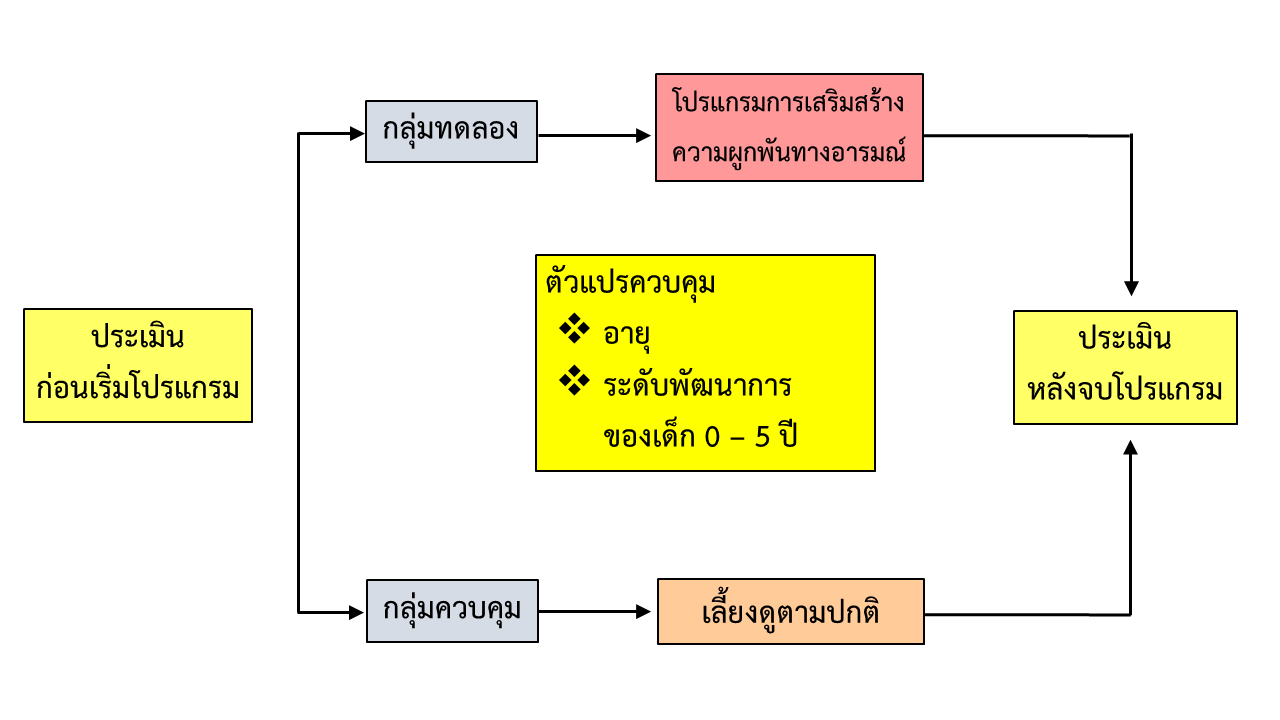 ภาพที่ 1 กรอบแนวคิดการวิจัยปัจจัยส่วนบุคลกลุ่มทดลอง (n=21)กลุ่มทดลอง (n=21)กลุ่มควบคุม (n=12)กลุ่มควบคุม (n=12)ปัจจัยส่วนบุคลnร้อยละnร้อยละเพศผู้ปกครองชายหญิง02101001118.3391.67อายุผู้ปกครอง (ปี)< 20 ปี> 21 ปี2199.5290.481118.3391.67ความสัมพันธ์กับเด็กพ่อ/แม่ญาติ17480.9519.05937525.00ระดับการศึกษาประถมศึกษา/มัธยมศึกษาตอนต้น        มัธยมศึกษาตอนปลาย/ปวช.ขึ้นไป61528.5771.434833.3366.67สถานภาพอยู่ด้วยกัน (สมรส/ไม่สมรส)หย่า/แยก210100011191.678.33อาชีพไม่ทำงานทำงาน51623.8176.193925.0075.00รายได้ (บาท)< 10,000  > 10,001 18385.7114.295741.6758.33จำนวนลูก (คน)< 2> 3 51623.8176.190120100กลุ่มค่าเฉลี่ย (Mean)ค่าเฉลี่ย (Mean)ค่าเฉลี่ย (Mean)ค่าเฉลี่ย (Mean)F (P-value)F (P-value)F (P-value)กลุ่มรวมก่อนทดลองหลัง  2 สัปดาห์หลัง 12 สัปดาห์กลุ่มเวลากลุ่ม*เวลาทดลอง46.75 (3.26)42.81(5.23)43.33 (3.95)54.09 (4.18)122.95 (0.00)1.31234.25 (.00)ควบคุม34.94 (2.24)34.92 (5.29)38.58 (5.94)28.83 (3.53)คู่สัปดาห์ค่าคะแนนเฉลี่ยความผูกพันทางอารมณ์Mean DifferenceP-value95% CI for Differenceคู่ 0, 2 สัปดาห์  40.84              41.610.750.390.99 - 2.51คู่ 0, 12 สัปดาห์  40.84              44.914.060.04*0.05 - 8.07คู่ 2, 12 สัปดาห์  41.61              44.913.300.120.86 - 7.47